Proprietà geometriche dell’iperbole equilateraL’iperbole equilatera gode della seguente proprietà:1) Sia P un punto dell’iperbole equilatera. Al variare di P, l’area del triangolo delimitato dalla retta tangente all’iperbole in P e dagli asintoti è costante. 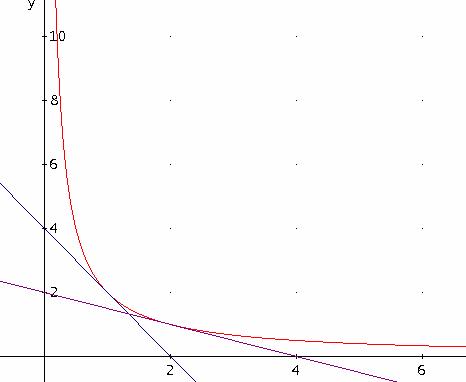 DimostrazioneSia P (x0, y0)  un generico punto dell’iperbole di equazione xy = k. Ricaviamo l’equazione della retta t tangente all’iperbole in P utilizzando la legge dello sdoppiamento:                          da cui,                 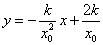 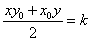 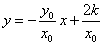 Poiché P appartiene all’iperbole, , quindi sostituendo si ha l’equazione di t  : Determiniamo ora i punti A e B di intersezione di t con gli assi cartesiani:A:                  B:            quindiA)   , B( 2x0, 0)           L’area di AOB, che è rettangolo in O, risulta quindi: Area AOB =    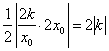 Si noti che P è il punto medio del segmento di estremi A e BPertanto non dipende da P. Più in generale, si potrebbe dimostrare che:L’area di un triangolo delimitato dal centro dell’iperbole e dai punti di intersezione della tangente all’iperbole in un suo punto P e gli asintoti è uguale al prodotto dei semiassi Analogamente si può facilmente dimostrare che:2) Ogni rettangolo avente per vertici un punto P dell’iperbole equilatera, le proiezioni di P sugli assi e l’origine ha area uguale a   . 3) La tangente a un’iperbole in un suo punto P taglia gli asintoti in due punti equidistanti da P